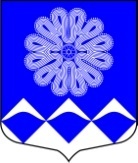 МУНИЦИПАЛЬНОЕ УЧРЕЖДЕНИЕ«СОВЕТ ДЕПУТАТОВ
МУНИЦИПАЛЬНОГО ОБРАЗОВАНИЯПЧЕВСКОЕ СЕЛЬСКОЕ ПОСЕЛЕНИЕ»КИРИШСКОГО МУНИЦИПАЛЬНОГО РАЙОНАЛЕНИНГРАДСКОЙ ОБЛАСТИРЕШЕНИЕот  02 февраля 2017 года                              № 27/147  Об утверждении перспективногоплана заседаний совета депутатовмуниципального образования Пчевское сельское поселениеКиришского муниципального района Ленинградской областина 2017 год.	Совет депутатов муниципального образования Пчевское сельское поселение Киришского муниципального района Ленинградской области РЕШИЛ: 	1. Утвердить план заседаний совета депутатов муниципального образования Пчевское сельское поселение на 2017 год, согласно приложению.Глава муниципального образования Пчевское сельское поселение 					Е.М. Платонов Разослано: в дело3, прокуратура, МП «ПККП», ДК д. Пчева. Приложение к решению совета депутатов МО Пчевское сельское поселение от 02.02.2017 г. №27/147ПЕРСПЕКТИВНЫЙ ПЛАНзаседаний совета депутатов муниципального образования Пчевское сельское поселениеКиришского муниципального района Ленинградской областина 2017 годмесяцНаименование  вопросовОтветственный за подготовкуфевраль- Об утверждении перспективного плана заседаний совета депутатов муниципального образования Пчевское сельское поселениеКиришского муниципального района Ленинградской области на 2017 год- Отчет главы администрации муниципального образования Пчевское сельское поселение о результатах деятельности за 2016 год- О внесении изменений и дополнений   в решение совета депутатов муниципального образования Пчевское сельское поселение Киришского муниципального района Ленинградской области от 25.04.2013 № 51/239  «Об утверждении Положения о пенсии  за выслугу лет, назначаемой лицам, замещавшим муниципальные должности муниципальной службы муниципального образования Пчевское сельское поселение Киришского муниципального района Ленинградской области»- Об утверждении реестра должностей муниципальной службы и размерах должностных окладов муниципальных служащих Администрации муниципального образования Пчевское  сельское поселение Киришского муниципального района Ленинградской области- Об утверждении перечня и размера должностных окладов должностей, не относящихся к должностям муниципальной службы в Администрации муниципального образования Пчевское  сельское поселение Киришского муниципального района Ленинградской областиПлатонов Е.М., глава МО Пчевское сельское поселениеЛевашов Д.Н., глава администрации МО Пчевское сельское поселение Левашов Д.Н., глава администрации МО Пчевское сельское поселение Левашов Д.Н., глава администрации МО Пчевское сельское поселение Левашов Д.Н., глава администрации МО Пчевское сельское поселение март- О внесении изменений в бюджет муниципального образования Пчевское сельское поселение на 2017 год- Отчет главы муниципального образования Пчевское сельское поселение о результатах деятельности за 2016 годКосарева Ю.В., заместитель главы администрации МО Киришский муниципальный район по экономическим вопросам- председатель комитета финансовПлатонов Е.М., глава МО Пчевское сельское поселениеапрель- О мероприятиях по подготовке проведения празднования 72 – годовщины Победы в ВОВ- О внесении изменений в бюджет муниципального образования Пчевское сельское поселение на 2017 год- Отчет о проделанной работе Дома культуры д. Пчева за 2016 год  и  о ходе подготовке к летней оздоровительной работе с детьми и подростками- Отчет о проделанной работе клуба д. Мотохово за 2016 год и о ходе подготовке к летней оздоровительной работе с детьми и подростками- О ходе подготовке к летней оздоровительной работе с детьми и подростками- Об обеспечении пожарной безопасности на территории МО Пчевское сельское поселениеЛевашов Д.Н., глава администрации МО Пчевское сельское поселениеКосарева Ю.В., заместитель главы администрации МО Киришский муниципальный район по экономическим вопросам- председатель комитета финансовГусева М.С., заведующая Дома культуры д. ПчеваЯшина Г.М., заведующая клуба  д. МотоховоКудрявцева Л.В.,  директор МОУ Пчевская СОШЛевашов Д.Н., глава администрации МО Пчевское сельское поселениемай- Об утверждении отчета об исполнении бюджета МО Пчевское сельское поселение за 2016 год- Об исполнении бюджета МО Пчевское сельское поселение за 1 квартал 2017 года- О составлении проекта бюджета  МО Пчевское сельское поселение -Заключение по результатам экспертно-аналитического мероприятия о ходе исполнения бюджета МО Пчевское сельское поселение за 1 квартал 2017 года- Об итогах работы жилищно-коммунального хозяйства в отопительный период 2016-2017 г.г. и задачах по подготовке к отопительному периоду 2017-2018 г.г.-О содержании и обслуживании жилищного фонда МО Пчевское сельское поселение.Косарева Ю.В., заместитель главы администрации МО Киришский муниципальный район по экономическим вопросам- председатель комитета финансовКонопацкая Т.И., председатель Контрольно-счетной палаты Киришского муниципального районаПерелешина Т.Ю., директор МП «Пчевский ККП»;Представитель МП «Жилищное хозяйство».Перелешина Т.Ю., директор МП «Пчевский ККП»июнь- О водоснабжении в населенных пунктах МО Пчевское сельское поселение- О внесении изменений в бюджет муниципального образования Пчевское сельское поселение на 2017 год- об организации сбора и вывоза бытовых отходов и мусора на территории муниципального образования Пчевское сельское поселениеЛевашов Д.Н., глава администрации МО Пчевское сельское поселениеКосарева Ю.В., заместитель главы администрации МО Киришский муниципальный район по экономическим вопросам- председатель комитета финансовЛевашов Д.Н., глава администрации МО Пчевское сельское поселениесентябрь- О ходе подготовки жилищного фонда к отопительному сезону 2017-2018 г.г.- Об исполнении бюджета МО Пчевское сельское поселение за 1 полугодие 2017 года- О внесении изменений в бюджет муниципального образования Пчевское сельское поселение на 2016 год-Заключение по результатам экспертно-аналитического мероприятия о ходе исполнения бюджета МО Пчевское сельское поселение за 1 полугодие 2017 года- О состоянии борьбы с преступностью и профилактике противонарушений на территории  МО Пчевское сельское поселение Перелешина Т.Ю., директор МП «Пчевский ККП»;представитель МП «Жилищное хозяйство».Левашов Д.Н., глава администрации МО Пчевское сельское поселениеКосарева Ю.В., заместитель главы администрации МО Киришский муниципальный район по экономическим вопросам- председатель комитета финансовКонопацкая Т.И., председатель Контрольно-счетной палаты Киришского муниципального районаПредставитель  ОМВД России по Киришскому районуоктябрь- О проделанной работе по земельному контролю МО Пчевское сельское поселение- О внесении изменений в бюджет муниципального образования Пчевское сельское поселение на 2017 год- О ходе исполнения муниципальных программ МО Пчевское сельское поселение в 2017 году и планах на 2018 год- о работе с письменными обращениями гражданСпециалист 1 кат. администрации МО Пчевское сельское поселение;представитель Росреестра.Косарева Ю.В., заместитель главы администрации МО Киришский муниципальный район по экономическим вопросам- председатель комитета финансовЛевашов Д.Н., глава администрации МО Пчевское сельское поселениеСпециалист 1 кат. администрации МО Пчевское сельское поселениеноябрь- Об исполнении бюджета МО Пчевское сельское поселение за 9 месяцев 2016 года-Заключение по результатам экспертно-аналитического мероприятия о ходе исполнения бюджета МО Пчевское сельское поселение за 9 месяцев 2017 года- О назначении публичных слушаний проекта бюджета МО Пчевское сельское поселение на 2018 г.Косарева Ю.В., заместитель главы администрации МО Киришский муниципальный район по экономическим вопросам - председатель комитета финансовКонопацкая Т.И., председатель Контрольно-счетной палаты Киришского муниципального районаЕ.М. Платонов, глава МО Пчевское сельское поселениедекабрь- О бюджете МО Пчевское сельское поселение на 2018 г.- Заключение по результатам экспертизы муниципальных программ МО Пчевское сельское поселение- Об утверждении перспективного плана совета депутатов на 2018 год.Косарева Ю.В., заместитель главы администрации МО Киришский муниципальный район по экономическим вопросам- председатель комитета финансовКонопацкая Т.И., председатель Контрольно-счетной палаты Киришского муниципального районаЕ.М. Платонов, глава МО Пчевское сельское поселение